Protokol o doložení digitální dokumentace 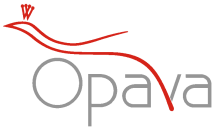 správci digitální technické mapy městavyplní stavebník ↓IDENTIFIKACE STAVBY(údaje jsou uvedeny v oznámení o konání závěrečné kontrolní prohlídky stavby)číslo jednací: 			název stavby:			                                                                    stavební objekt (SO):(pokud je stavba kolaudována po dílčích částech)		umístění stavby:(adresa, katastrální území, parcela)		stavebník: (jméno, příjmení, firma)	IDENTIFIKACE GEODETA(identifikační údaje geodeta, který provedl geodetické zaměření skutečného provedení stavby)geodet:(jméno, příjmení, firma)			zakázkové číslo:		datum měření:		ověřil (ÚOZI):(jméno, příjmení úředně oprávněného zeměměřického inženýra)			Vyplněnou část protokolu zašlete správci digitální technické mapy města Opavy na email dtm@opava-city.cz. V případě nejasností volejte na telefon: +420 553 756 831.Potvrzený Protokol o doložení digitální dokumentace bude odeslán na emailovou adresu, ze které byla doručena digitální geodetická dokumentace stavby. V případě, že má být protokol odeslán na jinou emailovou adresu, uveďte ji níže.emailová adresa: vyplní správce digitální technické mapy ↓Správce digitální technické mapy města Opavy potvrzuje převzetí a správnost digitální geodetické dokumentace pro aktualizaci digitální technické mapy města Opavy.potvrdil:datum:					                                                                                                      ____________________________    									      razítko, podpis